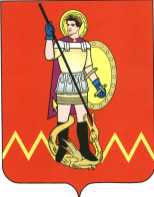 СОВЕТ ДЕПУТАТОВ НИКОЛЬСКОГО СЕЛЬСКОГО ПОСЕЛЕНИЯ         МЕЖЕВСКОГО МУНИЦИПАЛЬНОГО РАЙОНА КОСТРОМСКОЙ ОБЛАСТИ                                                                       (3 созыва)                                                           РЕШЕНИЕот     29  апреля  2014 г.                               №  12Об утверждении Положения о порядке управления и распоряжения  имуществом, находящимся в муниципальной собственности Никольского сельского поселения Межевского муниципального района Костромской  области   В соответствии с пунктом 5 части 10 статьи 35 Федерального закона от 6 октября 2003 года N 131-ФЗ "Об общих принципах организации местного самоуправления в Российской Федерации", руководствуясь Гражданским кодексом Российской Федерации, Федеральным законом от 26.07.2006 N 135-ФЗ "О защите конкуренции", Приказом ФАС РФ от 10.02.2010 N 67 "О порядке проведения конкурсов или аукционов на право заключения договоров аренды, договоров безвозмездного пользования, договоров доверительного управления имуществом, иных договоров, предусматривающих переход прав владения и (или) пользования в отношении государственного или муниципального имущества",                                                     Совет депутатов  решил:   1. Утвердить Положение о порядке управления и распоряжения имуществом, находящимся в муниципальной собственности Никольского сельского поселения  Межевского муниципального района Костромской области (приложение № 1).2. Опубликовать настоящее Положение в информационном бюллетене «Сельский вестник».  3.  Решение вступает в силу с момента подписания.  4. Контроль за исполнением настоящего решения возложить на председателя Совета депутатов Ремову Л.А.Председатель Совета депутатовГлава Никольского сельского поселения                                            Л.А. Ремова Приложение 1 к решению Совету депутатов Никольскогосельского поселенияот  «29»  апреля 2019 г. № 12 ПОЛОЖЕНИЕо порядке управления и распоряжения имуществом, находящимся в муниципальной собственности Никольского сельского поселения Межевского муниципального района Костромской областиГлава 1. Общее положение1. Настоящее Положение разработано в соответствии с Конституцией Российской Федерации, Гражданским кодексом Российской Федерации, Федеральными законами от 06.10.2003 г. №131-ФЗ "Об общих принципах организации местного самоуправления в Российской Федерации", от 14.11.2002г. № 161-ФЗ "О государственных и муниципальных унитарных предприятиях", от 21.12.2001 г. №178-ФЗ "О приватизации государственного и муниципального имущества", иными федеральными нормативными правовыми актами, нормативными правовыми актами Костромской области, Уставом муниципального образования Никольское сельское поселение и регулирует отношения, возникающие в процессе формирования, управления и распоряжения муниципальным имуществом Никольского сельского поселения Межевского  муниципального района Костромской области.2. Имущество, находящееся в муниципальной собственности Никольского сельского поселения Межевского муниципального района Костромской области (далее - муниципальное имущество), предназначено для решения вопросов местного значения, осуществления отдельных государственных полномочий, отдельных полномочий органов местного самоуправления, переданных сельскому поселению в порядке, предусмотренном Федеральным законом от 06.10.2003 г. №131-ФЗ "Об общих принципах организации местного самоуправления в Российской Федерации", для обеспечения деятельности органов и должностных лиц местного самоуправления, муниципальных служащих, работников муниципальных предприятий и учреждений Никольского сельского поселения Межевского муниципального района, а также для решения вопросов, право решения которых предоставлено федеральными законами и которые не отнесены к вопросам местного значения.3. Отношения собственности, не урегулированные настоящим Положением, в том числе право собственности на землю и иные природные ресурсы, средства местного бюджета  Никольского сельского поселения, регулируются законодательством Российской Федерации, Костромской области, Уставом  муниципального образования Никольское сельское поселение Межевского муниципального района Костромской области и иными нормативными актами органов местного самоуправления Никольского сельского поселения Межевского муниципального района.4. Право муниципальной собственности на имущество возникает по основаниям, в порядке и на условиях, предусмотренных законодательством Российской Федерации.5. В собственности Никольского сельского поселения Межевского муниципального района может находиться имущество:- предназначенное для решения Никольским сельским поселением вопросов местного значения;- предназначенное для осуществления отдельных государственных полномочий, переданных органам местного самоуправления Никольского сельского поселения, в случаях, установленных федеральными законами и законами Костромской области,- предназначенное для осуществления отдельных полномочий органов местного самоуправления Никольского сельского поселения, переданных им в порядке, предусмотренном частью 4 статьи 15 Федерального закона от 06.10.2003 N 131-ФЗ "Об общих принципах организации местного самоуправления в Российской Федерации";- предназначенное для обеспечения деятельности органов местного самоуправления и должностных лиц местного самоуправления, муниципальных служащих, работников муниципальных предприятий и учреждений Никольского сельского поселения Межевского муниципального района в соответствии с решениями Совета депутатов Никольского сельского поселения Межевского муниципального района;- предназначенное для решения вопросов, право решения, которых предоставлено органам местного самоуправления федеральными законами и которые не отнесены к вопросам местного значения.6. Для решения вопросов местного значения в собственности Никольского сельского поселения Межевского муниципального района может находиться:- имущество, предназначенное для электро- и газоснабжения поселений в границах  Никольского сельского поселения Межевского муниципального района;- автомобильные дороги местного значения вне границ населенных пунктов в границах  Никольского сельского поселения Межевского муниципального района, а также имущество, предназначенное для обслуживания таких автомобильных дорог;- пассажирский транспорт и другое имущество, предназначенные для транспортного обслуживания населения между поселениями на территории Никольского сельского поселения Межевского муниципального района;- имущество, предназначенное для предупреждения и ликвидации последствий чрезвычайных ситуаций на территории Никольского сельского поселения Межевского муниципального района;- имущество, предназначенное для обеспечения общедоступного и бесплатного дошкольного, начального общего, основного общего, среднего (полного) общего образования, а также представления дополнительного образования и организации отдыха детей в каникулярное время;- имущество, предназначенное для создания условий для оказания медицинской помощи населению на территории поселения;- имущество, предназначенное для утилизации и переработки бытовых и промышленных отходов;- архивные фонды, в том числе кадастр землеустроительной и градостроительной документации, а также имущество, предназначенное для хранения указанных фондов;- имущество, включая земельные участки, предназначенное для содержания на территории Никольского сельского поселения Межевского  муниципального района межпоселенческих мест захоронения и организации ритуальных услуг;- имущество межпоселенческих библиотек;-имущество, необходимое для официального опубликования (обнародования) муниципальных правовых актов, иной официальной информации;- земельные участки, отнесенные к муниципальной собственности Никольского сельского поселения Межевского муниципального района в соответствии с федеральными законами;- пруды, обводненные карьеры, расположенные на территории поселения;- имущество, предназначенное для создания, развития и обеспечения охраны лечебно-оздоровительных местностей ;- имущество, предназначенное для обеспечения поселения услугами по организации досуга и услугами организаций культуры;- имущество, предназначенное для развития на территории Никольского сельского поселения Межевского муниципального района физической культуры и массового спорта; - имущество, предназначенное для организации защиты населения на территории Никольского сельского поселения  Межевского муниципального района от чрезвычайных ситуаций природного и техногенного характера;- имущество, предназначенное для обеспечения безопасности людей на водных объектах, охраны их жизни и здоровья;- объекты культурного наследия (памятники истории и культуры) независимо от категории их историко-культурного значения в случаях, установленных законодательством Российской Федерации;- имущество, предназначенное для содействия развитию малого и среднего предпринимательства на территории Никольского сельского поселения Межевского муниципального района, в том числе для формирования и развития инфраструктуры поддержки субъектов малого и среднего предпринимательства;- имущество, предназначенное для оказания поддержки социально ориентированным некоммерческим организациям на территории Никольского сельского поселения.В собственности Никольского сельского поселения  может находиться иное имущество, необходимое для осуществления полномочий по решению вопросов местного значения муниципального района.7. В случаях возникновения у Никольского сельского поселения Межевского муниципального района права собственности на имущество, не предназначенное для осуществления отдельных государственных полномочий, переданных органам местного самоуправления для обеспечения деятельности органов местного самоуправления и должностных лиц местного самоуправления, муниципальных служащих, работников муниципальных предприятий и учреждений, либо не относящееся к видам имущества предназначенных для решения вопросов местного назначения, указанное имущество подлежит перепрофилированию (изменению целевого назначения имущества) либо отчуждению в порядке и в сроки, установленные законодательством Российской Федерации и Костромской области.8. Основными целями управления муниципальным имуществом являются:1) укрепление материально-финансовой основы Никольского сельского поселения Межевского муниципального района;2) создание условий эффективного использования муниципального имущества;3) привлечение инвестиций и стимулирование предпринимательской активности на территории  Никольского сельского поселения Межевского муниципального района;9. Управление и распоряжение муниципальным имуществом осуществляется на основе принципов законности, эффективности, подконтрольности, подотчетности, целевого использования имущества, закрепленного за муниципальными предприятиями и учреждениями, переданного иным юридическим и физическим лицам.10. При управлении и распоряжении муниципальным имуществом решаются следующие задачи:1) привлечение в бюджет Никольского сельского поселения Межевского муниципального района дополнительных средств;2) определение и применение наиболее эффективных способов использования муниципального имущества;3) контроль за сохранностью и использованием муниципального имущества по целевому назначению;4) исполнение функций по оказанию услуг населению, отнесенных законодательством к полномочиям Никольского сельского поселения Межевского муниципального района.Глава 2. Полномочия органов местного самоуправления Никольского сельского поселенияМежевского муниципального района по управлению и распоряжению муниципальным имуществомРеализацию полномочий права собственника муниципального имущества Никольского сельского поселения Межевского муниципального района Костромской области в пределах их компетенции, установленной настоящим Положением осуществляют Совет депутатов Никольского сельского поселения Межевского муниципального района Костромской области, администрация Никольского сельского поселения Межевского муниципального района Костромской области в лице главы администрации Никольского сельского поселения Межевского муниципального района Костромской области»;11. Полномочия Совета депутатов Никольского сельского поселения Межевского муниципального района Костромской области. Осуществляя полномочия собственника муниципального имущества Совета депутатов Никольского сельского поселения Межевского муниципального района:1) устанавливает порядок владения, пользования и распоряжения муниципальным имуществом, находящимся в муниципальной собственности, включая передачу муниципального имущества во временное или в постоянное пользование физическим и юридическим лицам, органам государственной власти Российской Федерации (органам государственной власти Костромской области) и органам местного самоуправления иных муниципальных образований, отчуждение, совершение иных сделок;2) принимает нормативные правовые акты о порядке создания, приобретения, использования, передачи и отчуждения объектов муниципального имущества;3) утверждает Перечень имущества Никольского сельского поселения Межевского муниципального района, подлежащих приватизации;4) осуществляет контроль за соблюдением установленного порядка управления и распоряжения муниципальным имуществом;6) осуществляет иные полномочия в соответствии с Уставом Никольского сельского поселения Межевского муниципального района Костромской области;7) устанавливает норматив отчислений части прибыли унитарных предприятий, остающейся после уплаты налогов и иных обязательных платежей, одновременно с принятием бюджета Никольского сельского поселения Межевского муниципального района на соответствующий год.12. Полномочия администрации Никольского сельского поселения Межевского муниципального района.В процессе управления муниципальным имуществом  администрация Никольского сельского поселения Межевского муниципального района:1) принимает нормативные правовые акты по вопросам управления муниципальным имуществом в соответствии с действующим Федеральным законодательством и нормативными правовыми актами, принятыми Советом депутатов;2) представляет на утверждение Совета депутатов Перечень  имущества Никольского сельского поселения Межевского муниципального района, подлежащих приватизации, иные нормативные правовые акты по вопросам управления муниципальным имуществом, принятие которых входит в компетенцию Совета  депутатов Никольского сельского поселения;3) в соответствии с действующим законодательством владеет, пользуется и распоряжается имуществом, входящим в состав муниципальной собственности Никольского сельского поселения Межевского муниципального района Костромской области. Принимает решения о передаче в собственность иных муниципальных образований Костромской области объектов муниципальной собственности и о приеме в муниципальную собственность Никольского сельского поселения Межевского муниципального района Костромской области, имущества находящегося в собственности иных муниципальных образований Костромской области и собственности публичных правовых образований;4) принимает решение о сделках с муниципальным имуществом в случаях и в порядке, предусмотренными соответствующими нормативными правовыми актами;5) утверждает Положение об учете и ведении Реестра муниципального имущества Никольского сельского поселения Межевского муниципального района, содержании Казны муниципального имущества Никольского сельского поселения Межевского муниципального района Костромской области. Осуществляет контроль за исполнением нормативных правовых актов по вопросам управления муниципальной собственности Никольского сельского поселения Межевского муниципального района Костромской области;6) Обладает иными полномочиями, предусмотренными нормами действующего законодательства.Глава 3. Формирование муниципального имущества14. Основания приобретения и прекращения права муниципальной собственности Никольского сельского поселения  Межевского муниципального района устанавливаются действующим федеральным законодательством.15. Право муниципальной собственности Никольского сельского поселения Межевского муниципального района на объекты недвижимого имущества, поступившие в муниципальную собственность, возникает с момента государственной регистрации в органе, осуществляющем государственную регистрацию прав на недвижимое имущество и сделок с ним, по месту нахождения этих объектов, если иное не установлено действующим законодательством.16. Право хозяйственного ведения и право оперативного управления на объекты недвижимого имущества, закрепленные за муниципальными предприятиями и муниципальными учреждениями Никольского сельского поселения Межевского муниципального района, подлежит государственной регистрации.17. Право хозяйственного ведения и право оперативного управления на объекты недвижимого имущества, приобретенные или произведенные муниципальным предприятием и муниципальным учреждением Никольского сельского поселения Межевского муниципального района, возникает с момента государственной регистрации.Глава 4. Учет муниципального имущества18. В целях формирования полной и достоверной информации, необходимой органам местного самоуправления Никольского сельского поселения Межевского муниципального района для исполнения ими полномочий по владению, пользованию и распоряжению муниципальным имуществом, ведется Реестр муниципального имущества Никольского сельского поселения Межевского муниципального района и имущества казны Никольского сельского поселения Межевского муниципального района (далее - Реестр).19. Реестр представляет собой банк данных о составе муниципального имущества, формирующийся на основе данных органов местного самоуправления, муниципальных предприятий и муниципальных учреждений, органов государственной статистики.20. Ведение Реестра муниципального имущества осуществляется в порядке, установленном Положением об учете и ведении Реестра муниципального имущества Никольского сельского поселения Межевского муниципального района, содержании муниципального имущества Казны Никольского сельского поселения Межевского муниципального района, утверждаемым постановлением администрации Никольского сельского поселения Межевского муниципального района.21. Объектами учета муниципального имущества являются:- имущество, закрепленное на праве хозяйственного ведения за муниципальными предприятиями, приобретенное и созданное в процессе деятельности муниципального предприятия;- имущество, закрепленное на праве оперативного управления за муниципальными учреждениями, а также приобретенное ими в процессе разрешенной предпринимательской деятельности;- имущество, находящееся в казне Никольского сельского поселения Межевского муниципального района;- имущество, переданное в аренду;- имущество, переданное в залог;- имущество, переданное в доверительное управление;- имущество, переданное в безвозмездное пользование;- имущество, переданное по концессионному соглашению.Глава 5. Хозяйственное ведение, оперативное управление,казна Никольского сельского поселения Межевского муниципального района         22. За муниципальными предприятиями муниципальное имущество может быть закреплено на праве хозяйственного ведения. Порядок владения, пользования и распоряжения муниципальным имуществом, закрепленным на праве хозяйственного ведения определяется Гражданским Кодексом Российской Федерации, Федеральным законом «О государственных и муниципальных предприятиях», настоящим Положением и уставами этих предприятий.23. Право хозяйственного ведения возникает с момента подписания акта приема-передачи. Акт приема-передачи составляется в 2-х экземплярах и содержит полное описание муниципального имущества, переданного в хозяйственное ведение.24. Муниципальные предприятия обязаны осуществлять государственную регистрацию права хозяйственного ведения на муниципальное недвижимое имущество и совершать действия по постановке на баланс и внесению сведений в Реестр в порядке, определенном правовым актом администрации Никольского сельского поселения Межевского муниципального района.           25. Часть прибыли от использования муниципального имущества, находящегося в хозяйственном ведении муниципальных предприятий, которая взимается в форме отчислений от прибыли муниципальных предприятий, поступает в бюджет Никольского сельского поселения Межевского муниципального района. Ежегодно при принятии бюджета Никольского сельского поселения Межевского муниципального района устанавливается размер отчислений от прибыли муниципальных предприятий, остающейся после уплаты налогов и иных обязательных платежей.           26. С момента передачи муниципальному предприятию муниципального имущества в хозяйственное ведение переходят обязанности по учету, инвентаризации и сохранности имущества, закрепленного за ним.           27. Контроль за финансово—хозяйственной деятельностью муниципальных предприятий, использованием по назначению и сохранностью муниципального имущества осуществляет администрация Никольского сельского поселения Межевского муниципального района.           28. Ответственность за ненадлежащее содержание, страхование и противопожарную безопасность муниципального имущества, переданного в хозяйственное ведение, несут муниципальные  предприятия. 29. В оперативное управление муниципальное имущество передается из муниципальной казны администрацией Никольского сельского поселения Межевского муниципального района учреждениям и казенным предприятиям, а также закрепляется за органами местного самоуправления Никольского сельского поселения Межевского муниципального района.30.  Право оперативного управления в отношении муниципального имущества, передаваемого из муниципальной казны, возникает у учреждения и казенного предприятия с момента передачи имущества по акту приема-передачи. Акт приема-передачи составляется в 2-х экземплярах и содержит полное описание муниципального имущества, переданного в оперативное управление.31. Учреждения и казенные предприятия  обязаны осуществлять государственную регистрацию права оперативного управления на муниципальное недвижимое имущество и совершать действия по постановке на баланс и внесению сведений в Реестр в порядке, определенном правовым актом администрации Никольского сельского поселения Межевского муниципального района.  32. Учреждения и казенные предприятия обязаны обеспечивать проведение технической инвентаризации объектов, а в случаях изменения технических характеристик объекта в трехмесячный срок оформить документы о внесении изменений в Единый государственный реестр прав на недвижимое имущество и сделок с ним.  33. Учреждения и казенные предприятия владеют, пользуются и распоряжаются муниципальным имуществом в соответствии с законодательством Российской Федерации, Костромской области, муниципальными правовыми актами администрации Никольского сельского поселения Межевского муниципального района.  34. Изъятие излишнего, неиспользуемого или используемого не по назначению имущества, закрепленного, либо приобретенного учреждением или казенным предприятием за счет средств, выделенных ему собственником на приобретение этого имущества, осуществляется в порядке, установленном администрацией Никольского сельского поселения Межевского муниципального района.         35. Ответственность за ненадлежащее содержание, страхование и противопожарную безопасность муниципального имущества, переданного в оперативное управление, несут учреждения и казенные предприятия.36.  Муниципальное имущество,  не переданное в хозяйственное ведение и оперативное управление муниципальным предприятиям, учреждениям и казенным предприятиям, составляет муниципальную казну Никольского сельского поселения Межевского муниципального района  (далее -  муниципальная казна). 37. Поступление имущества в муниципальную казну осуществляется в соответствии с законодательством Российской Федерации, Костромской области, Уставом и  иными муниципальными правовыми актами администрации Никольского сельского поселения Межевского муниципального района.         38. Имущество  муниципальной казны подлежит обязательному учету в Реестре.         39. Оценка имущества, составляющего  муниципальную казну, осуществляется в соответствии с законодательством Российской Федерации.40. Муниципальную казну  составляет следующее имущество:1) недвижимое имущество, находящееся в собственности Никольского сельского поселения Межевского муниципального района и не закрепленное за муниципальными предприятиями, учреждениями и казенными предприятиями на праве хозяйственного ведения или праве оперативного управления:а) отдельно стоящие жилые и нежилые здания;б) помещения, встроенно-пристроенные к жилым домам, но не являющиеся объектами жилищного фонда (нежилые помещения);в) жилые помещения;г) муниципальная доля в жилых и нежилых помещениях единого комплекса недвижимого имущества, находящегося в общей долевой собственности собственников помещений;д) земельные участки, иные природные ресурсы, отнесенные к собственности Никольского сельского поселения Межевского муниципального района;е) муниципальные унитарные  предприятия (имущественные комплексы);ж) объекты инженерной инфраструктуры;з) иные недвижимые вещи;2) движимое имущество, находящееся в собственности Никольского сельского поселения Межевского муниципального района и не закрепленное за муниципальными  предприятиями, учреждениями и казенными предприятиями на праве хозяйственного ведения или праве оперативного управления:а)  средства бюджета Никольского сельского поселения Межевского муниципального района;б) ценные бумаги;в) машины, станки, оборудование, товарные запасы, запасы сырья и материалов;г) обязательственные права администрации Никольского сельского поселения Межевского муниципального района в отношении хозяйствующих субъектов, приобретенные им в связи с участием в образовании имущества данных юридических лиц;д)  иные имущественные права Никольского сельского поселения Межевского муниципального района;е)  объекты интеллектуальной собственности Никольского сельского поселения Межевского муниципального района, в том числе исключительные права на них;        ж) архивные фонды и архивные документы;з) программные продукты и информационные базы данных;и) иные движимые вещи.41. Имущество поступает в муниципальную казну в процессе:1) создания новых объектов за счет средств бюджета Никольского сельского поселения Межевского муниципального района;2) приобретения имущества в  муниципальную собственность Никольского сельского поселения Межевского муниципального района на основании договоров купли-продажи и иных сделок о приобретении имущества за счет средств бюджета Никольского сельского поселения Межевского муниципального района;3) передачи в муниципальную собственность объектов в соответствии с законодательством о разграничении государственной собственности на федеральную собственность, собственность субъектов Российской Федерации и муниципальную собственность;4) приобретения права муниципальной собственности на бесхозяйные недвижимые вещи, а также  брошенные вещи, поступившие в собственность  Никольского сельского поселения Межевского муниципального района в порядке, установленном действующим законодательством;5) перехода прав на имущество по решению суда;6) безвозмездной передачи в муниципальную собственность юридическими и физическими лицами;7) исключения из хозяйственного ведения муниципальных унитарных предприятий и  изъятия из оперативного управления  учреждений и казённых предприятий;8) ликвидации муниципальных унитарных предприятий, учреждений и казённых предприятий;9) поступления в муниципальную собственность по иным основаниям в соответствии с  законодательством.42. Исключение имущества из состава  муниципальной казны осуществляется в соответствии с законодательством Российской Федерации, Костромской области, муниципальными правовыми актами администрации Никольского сельского поселения Межевского муниципального района по следующим основаниям:1) отчуждение имущества;2) списание имущества по причинам физического износа, сноса, ликвидации при авариях, стихийных бедствиях и иных чрезвычайных ситуациях;3) передача имущества в хозяйственное ведение муниципальным унитарным предприятиям,  в оперативное управление учреждениям и казенным предприятиям, а также в уставный капитал хозяйственных обществ;4) по основаниям, предусмотренным действующим законодательством.Глава 6   Общие положения об отчуждении муниципального имущества.  1. Отчуждение муниципального имущества осуществляется по основаниям и в порядке, установленном законодательством Российской Федерации, муниципальными правовыми актами.  2. Заключение договора купли-продажи муниципального имущества, для распоряжения которым требуется согласие собственника, осуществляется путем продажи этого имущества на торгах в порядке, установленном действующим законодательством. Требование о продажи муниципального имущества на торгах не применяется в отношении:  1) сделок по отчуждению  муниципального имущества, совершаемых между муниципальными предприятиями;  2) сделок, совершаемых в процессе обычной хозяйственной деятельности муниципального предприятия, за исключением отчуждения основных фондов муниципального предприятия.  3. Муниципальное имущество, закрепленное на праве хозяйственного ведения или оперативного управления за  унитарными предприятиями Никольского сельского поселения Межевского муниципального района, учреждениями Никольского сельского поселения Межевского муниципального района (далее в настоящей статье – закрепленное муниципальное имущество), может быть обменяно на имущество, находящее в частной собственности в соответствии с действующим законодательством.  4. При заключении договора мены:  1) обмениваемое имущество, принадлежащее обеим сторонам, подлежит обязательной оценке в соответствии с законодательством Российской Федерации об оценочной деятельности;  2) цена обмениваемого имущества должна быть равнозначной, если из договора мены не вытекает иное;  3) различие видов назначения зданий, сооружений не является препятствием для заключения договора мены таких зданий, сооружений.  5. Закрепленное муниципальное имущество может быть обменяно на имущество, находящее в частной собственности с согласия администрации Никольского сельского поселения Межевского муниципального района, когда в соответствии с законодательством такое согласие требуется.  Решение администрации Никольского сельского поселения Межевского муниципального района о даче согласия на совершение сделки с закрепленным муниципальным имуществом принимается при наличии технико-экономического обоснования сделки на основании решения комиссии при администрации Никольского сельского поселения Межевского муниципального района по вопросам согласования сделок с закрепленным муниципальным имуществом, в порядке, установленном администрацией Никольского сельского поселения Межевского муниципального района».Глава 7. Приватизация муниципального имущества43. Порядок и условия приватизации муниципального имущества определяются муниципальными нормативными правовыми актами, принимаемыми Советом депутатов Никольского сельского поселения Межевского муниципального района в соответствии с федеральными законами.44. Программа приватизации муниципального имущества Никольского сельского поселения Межевского муниципального района утверждается решением Совета депутатов Межевского муниципального района.45. Доходы от использования и приватизации муниципального имущества поступают в бюджет Никольского сельского поселения Межевского муниципального района.Глава 8. Передача муниципального имущества в аренду46. В аренду могут быть переданы являющиеся муниципальной собственностью     Никольского сельского поселения Межевского муниципального района  имущественные комплексы, здания, помещения в зданиях, сооружения, оборудование, транспортные средства и другие вещи, которые не теряют своих натуральных свойств в процессе их использования.47. Передача муниципального имущества в аренду может осуществляться только по результатам проведения конкурсов или аукционов на право заключения таких договоров, в порядке, утвержденном действующим законодательством, за исключением случаев, установленных действующим законодательством.48. Организаторами конкурсов и аукционов на право заключения договоров аренды являются:- администрация Никольского сельского поселения Межевского муниципального района (отдел имущественных и земельных  отношений администрации Никольского сельского поселения Межевского муниципального района) - по отношению к имущественным комплексам, имуществу, находящемуся в Казне Никольского сельского поселения Межевского муниципального района;- муниципальное предприятие - по отношению к муниципальному имуществу  Никольского сельского поселения Межевского муниципального района принадлежащего ему на праве хозяйственного ведения;- муниципальное учреждение - по отношению к муниципальному имуществу Никольского сельского поселения  Межевского муниципального района принадлежащего ему на праве оперативного управления.49. Арендодателями муниципального имущества Никольского сельского поселения Межевского муниципального района выступают:-  администрация Никольского сельского поселения Межевского муниципального района - по отношению к  имущественным комплексам, имуществу, находящемуся в Казне Никольского сельского поселения Межевского муниципального района;- муниципальные предприятия Никольского сельского поселения Межевского  муниципального района - по отношению к имуществу, находящемуся в их хозяйственном ведении (недвижимое имущество по согласованию с администрацией Никольского сельского поселения Межевского  муниципального района);- муниципальные учреждения Никольского сельского поселения Межевского  муниципального района - по отношению к имуществу, находящемуся в их оперативном управлении (недвижимое имущество по согласованию с администрацией Никольского сельского поселения Межевского  муниципального района);50. Арендаторами муниципального имущества Никольского сельского поселения Межевского муниципального района могут выступать юридические и физические лица. Арендатором муниципального имущества Никольского сельского поселения Межевского муниципального района, которое может использоваться для осуществления предпринимательской деятельности, может выступать юридическое лицо или гражданин, занимающийся предпринимательской деятельностью без образования юридического лица и зарегистрированный в качестве индивидуального предпринимателя.51. Решение о способе передачи муниципальной собственности Никольского сельского поселения Межевского муниципального района в аренду принимается Главой Никольского сельского поселения Межевского муниципального района, в соответствии с действующим законодательством.52. Методика расчета арендной платы, устанавливается администрацией Никольского сельского поселения Межевского муниципального района.53. Минимальная стоимость годового размера арендной платы определяется в соответствии с законодательством об оценочной деятельности.54. Передача в аренду муниципального имущества, закрепленного на праве хозяйственного ведения, осуществляется по акту приема-передачи, подписываемому руководителем муниципального предприятия Никольского сельского поселения Межевского муниципального района и арендатором.55. Договор аренды не может содержать условия о возможности выкупа имущества муниципального предприятия Никольского сельского поселения Межевского  муниципального района.56. Муниципальные предприятия распоряжаются муниципальном имуществом, закрепленным за ним на праве хозяйственного ведения, только в пределах, не лишающих их возможности осуществлять деятельность, цели, предмет, виды которой определены уставом.57. Решение о передаче в аренду муниципального имущества, закрепленного за муниципальными учреждениями на праве оперативного управления, принимается администрацией  Никольского сельского поселения Межевского муниципального района в установленном порядке.58. Передача в аренду муниципального имущества, закрепленного на праве оперативного управления за муниципальными учреждениями, осуществляется по акту приема-передачи, подписываемому муниципальным учреждением и арендатором.59. Решение о передаче в аренду имущества Казны Никольского сельского поселения Межевского муниципального района, принимается администрацией Никольского сельского поселения Межевского муниципального района.При предоставлении муниципального имущества в аренду отдельным хозяйствующим субъектам, администрацией Никольского сельского поселения Межевского муниципального района может быть предоставлена муниципальная преференция в порядке, предусмотренном Федеральным законом от 26 июля 2006 г. N 135-ФЗ "О защите конкуренции".60. Порядок передачи в аренду имущественного комплекса, устанавливается гражданским законодательством РФ.61. Передача в аренду объектов культурного наследия (памятников истории и культуры) осуществляется в порядке, установленном действующим законодательством РФ и Костромской области.62. Договор аренды заключается в письменной форме, должен отвечать требованиям, предусмотренным действующим законодательством, и в случаях, предусмотренных федеральным законом, подлежит государственной регистрации.63. Порядок, условия и сроки внесения арендной платы определяются договором аренды.Глава 9. Передача муниципального имущества в безвозмездное пользование 64. В безвозмездное пользование могут быть переданы являющиеся муниципальной собственностью Никольского сельского поселения Межевского муниципального района  имущественные комплексы, здания, помещения в зданиях, сооружения, оборудование, транспортные средства и другие вещи, которые не теряют своих натуральных свойств в процессе их использования.65. Передача муниципального имущества в безвозмездное пользование может осуществляться только по результатам проведения конкурсов или аукционов на право заключения таких договоров, в порядке, утвержденном действующим законодательством, за исключением случаев, установленных действующим законодательством.При предоставлении муниципального имущества в безвозмездное пользование отдельным хозяйствующим субъектам, администрацией Никольского сельского поселения Межевского муниципального района может быть предоставлена муниципальная преференция в порядке, предусмотренном Федеральным законом от 26 июля 2006 г. N 135-ФЗ "О защите конкуренции".66. Организаторами конкурсов и аукционов на право заключения договоров безвозмездного пользования являются:- администрация Никольского сельского поселения Межевского муниципального района - по отношению к имущественным комплексам, имуществу, находящемуся в Казне  Никольского сельского поселения Межевского муниципального района;- муниципальное предприятие - обладатель права хозяйственного ведения в отношении муниципального имущества Никольского сельского поселения Межевского муниципального района (недвижимого имущества по согласованию с администрацией поселения);- муниципальное учреждение - обладатель права оперативного управления в отношении муниципального имущества Никольского сельского имущества Межевского муниципального района (недвижимого имущества по согласованию с администрацией поселения).67. Решение о способе передачи муниципальной собственности Никольского сельского поселения Межевского муниципального района в безвозмездное пользование принимается администрацией Никольского сельского поселения Межевского муниципального района, в соответствии с действующим законодательством.68. Ссудополучателями муниципального имущества Никольского сельского поселения Межевского муниципального района являются органы местного самоуправления, муниципальные учреждения, а также иные лица в случаях, предусмотренных законодательством.69. Договор безвозмездного пользования заключается в письменной форме, должен отвечать требованиям, предусмотренным действующим законодательством, в случаях, предусмотренных федеральным законом, подлежит государственной регистрации.Глава 10. Передача муниципального имущества в залог70. Муниципальное имущество может передаваться  в залог для обеспечения обязательств администрации Никольского сельского поселения Межевского муниципального района. Передача в залог муниципального имущества, закрепленного за органами местного самоуправления Никольского сельского поселения Межевского муниципального района, не допускается. Залогодателем муниципального имущества могут выступать следующие лица:1) администрация Никольского сельского поселения Межевского муниципального района - по отношению к имуществу, составляющему муниципальную Казну;2) муниципальные предприятия - по отношению к имуществу, закрепленному за ними на праве хозяйственного ведения.71. Предмет залога подлежит обязательной оценке в соответствии с Федеральным законом «Об оценочной деятельности».72. Передача в залог муниципального имущества Казны возможна в качестве обеспечения исполнения обязательств Никольского сельского поселения Межевского муниципального района. Муниципальное имущество, составляющее муниципальную казну, передается в залог на основании решения Совета депутатов Никольского сельского поселения Межевского муниципального района73. Недвижимое имущество может быть передано в залог муниципальным предприятием только после получения предварительного письменного согласия администрации Никольского сельского поселения Межевского муниципального района. Согласие на передачу в залог имущества дается после оценки финансово-хозяйственной деятельности залогодателя, анализа проекта договора, в результате заключения которого возникает обеспечение залогом обязательство, договора о залоге. Остальное имущество может быть передано в залог муниципальным предприятием самостоятельно, за исключением случаев, установленных действующим законодательством.74. Муниципальное казенное учреждение и казенное предприятие не вправе передавать в залог находящееся у них в оперативном управлении муниципальное имущество без согласия собственника, если иное не установлено действующим законодательством.75. Не допускается залог объектов, находящихся в муниципальной собственности Никольского сельского поселения Межевского муниципального района в случаях, когда при обращении взыскания на заложенные объекты администрация Никольского сельского поселения Межевского муниципального района может понести более значительный ущерб, чем вследствие неисполнения обеспечиваемого данным залогом обязательства.Глава 11. Передача муниципального  имущества в доверительное управление 76. Администрация Никольского сельского поселения Межевского муниципального района вправе осуществлять передачу муниципального имущества в доверительное управление физическим и юридическим лицам, в порядке, установленном федеральным и областным законодательством.77. Передача муниципального имущества в доверительное управление может осуществляться только по результатам проведения конкурсов или аукционов на право заключения таких договоров, в порядке, утвержденном действующим законодательством, за исключением случаев, установленных действующим законодательством.При предоставлении муниципального имущества в доверительное управление отдельным хозяйствующим субъектам, администрацией Никольского сельского поселения Межевского муниципального района может быть предоставлена муниципальная преференция в порядке, предусмотренном Федеральным законом от 26 июля 2006 г. N 135-ФЗ "О защите конкуренции".78. Организаторами конкурсов и аукционов на право заключения договоров доверительного управления являются:-  администрация Никольского сельского поселения Межевского муниципального района - по отношению к имущественным комплексам, имуществу, находящемуся в Казне Никольского сельского поселения Межевского муниципального района.79. Имущество, находящееся в хозяйственном ведении или оперативном управлении, не может быть передано в доверительное управление. Передача в доверительное управление имущества, находившегося в хозяйственном ведении или оперативном управлении, возможна только после ликвидации юридического лица, в хозяйственном ведении или оперативном управлении которого имущество находилось, либо прекращения права хозяйственного ведения или оперативного управления имуществом и поступления его в казну Никольского сельского поселения Межевского муниципального района по иным предусмотренным законом основаниям.80. Объектом доверительного управления может быть только индивидуально определенное имущество, отдельные объекты, относящиеся к недвижимому имуществу, ценные бумаги, права, удостоверенные бездокументарными ценными бумагами, исключительные права и другое имущество за исключением денежных средств.Доверительным управляющим может быть только индивидуальный предприниматель или коммерческая организация, за исключением унитарного предприятия.81. Решение о передаче муниципальной собственности Никольского сельского поселения Межевского муниципального района в доверительное управление принимается администрацией Никольского сельского поселения Межевского муниципального района, в соответствии с действующим законодательством.Глава 12. Передача муниципального имущества по концессионному соглашению82. В целях привлечения инвестиций и обеспечения эффективного использования муниципального имущества, повышения качества товаров, работ и услуг, предоставляемых потребителям, администрация Никольского сельского поселения Межевского муниципального района вправе заключать концессионные соглашения в отношении муниципального имущества.83. Передача муниципального имущества в пользование на условиях концессионного соглашения осуществляется в порядке, предусмотренном законодательством о концессионных соглашениях, по решению администрации Никольского сельского поселения Межевского муниципального района.84. Условия концессионного соглашения должны соответствовать типовым концессионным соглашениям, утвержденным Правительством Российской Федерации в отношении отдельных объектов концессионных соглашений.85. Концессионное соглашение заключается по итогам проведения конкурса на право заключения концессионного соглашения, за исключением случаев, предусмотренных действующим законодательством.86. Права владения и пользования концессионером объектом концессионного соглашения подлежат государственной регистрации в качестве обременения права  муниципальной собственности Никольского сельского поселения Межевского муниципального района.87. Контроль за исполнением концессионного соглашения осуществляет уполномоченный орган.Глава 13. Акции, доли в уставном капитале хозяйственных обществ88. В собственности Никольского сельского поселения Межевского муниципального района могут находиться акции, доли в уставных капиталах хозяйственных обществ.89. Совет депутатов Никольского сельского поселения Межевского муниципального района в целях объединения финансовых средств, материальных и иных ресурсов для решения вопросов местного значения может принять решение об  образовании межмуниципальных объединений, учреждении хозяйственных обществ и других межмуниципальных организаций в соответствии с федеральными законами. 90. Межмуниципальные хозяйственные общества осуществляют свою деятельность в соответствии с Гражданским кодексом Российской Федерации, иными федеральными законами.             91. Муниципальные предприятия Никольского сельского поселения Межевского муниципального района в порядке, предусмотренном действующим законодательством, могут быть преобразованы в открытые акционерные общества. Учредителем открытого акционерного общества, создаваемого на основе муниципального предприятия Никольского сельского поселения Межевского муниципального района, является администрация  Никольского сельского поселения Межевского муниципального района.92. Все акции открытого акционерного общества, образованного в результате преобразования муниципального предприятия Никольского сельского поселения Межевского муниципального района, являются собственностью Никольского сельского поселения Межевского муниципального района.93. Права акционера открытых акционерных обществ, акции которых находятся в собственности Никольского сельского поселения Межевского муниципального района, участника хозяйственных обществ, доли которых находятся в собственности Никольского сельского поселения Межевского муниципального района, до момента их продажи осуществляет администрация Никольского сельского поселения Межевского муниципального района.94. Передача акций и долей в уставном капитале хозяйственных обществ в собственность физических и юридических лиц осуществляется в порядке, установленном федеральным законодательством о приватизации.95. Представителями интересов Никольского сельского поселения Межевского муниципального района в органах управления хозяйственных обществ могут назначаться муниципальные служащие Никольского сельского поселения Межевского муниципального района.96. Представитель Никольского сельского поселения Межевского муниципального района в хозяйственном обществе обязан систематически, в сроки, определяемые администрацией Никольского сельского поселения Межевского муниципального района, и по утвержденной форме представлять отчет о своей деятельности в администрацию Никольского сельского поселения Межевского муниципального района.Глава 14. Бесхозяйное имущество          97. Недвижимое имущество, не имеющее собственника или собственник которого неизвестен, либо собственник отказался от права собственности, является бесхозяйным.          98. При обнаружении бесхозяйного недвижимого имущества уполномоченный орган обращается с заявлением о принятии на учет данного имущества в орган, осуществляющий государственную регистрацию прав на недвижимое имущество и сделок с ним.          99. По истечении года со дня постановки бесхозяйного недвижимого имущества на учет уполномоченный орган вправе обратиться в суд с иском о признании права муниципальной собственности на бесхозяйное недвижимое имущество.        100. При вынесении судом положительного решения недвижимое имущество признается муниципальной собственностью с момента вступления решения суда в законную силу.Глава 15. Страхование муниципального имущества         101. Обязанность страховать муниципальное имущество может быть возложена на его владельцев и пользователей договором либо учредительными документами.         102. Страхованию подлежит недвижимое имущество, а также движимое имущество, являющееся муниципальной собственностью, стоимостью свыше 10 кратного размера минимальной заработной платы:1) находящееся в оперативном управлении, в хозяйственном ведении;2) переданное в аренду, безвозмездное пользование либо находящееся в пользовании на основании иных гражданско-правовых договоров.         103. Объектами страхования должны являться имущественные интересы, связанные с владением, пользованием и распоряжением имуществом (имущественное страхование), в т.ч.:1) риск утраты (гибели) или повреждения имущества;2) залог имущества;3) возможные убытки при внесении имущества в уставный капитал хозяйственных обществ.        104. Страхователем муниципального имущества является лицо, владеющее имуществом на праве хозяйственного ведения, оперативного управления, аренды, безвозмездного пользования и ином праве.         105. Страхование муниципального имущества осуществляется за счет страхователя. Расчет страховой суммы должен соответствовать действительной стоимости имущества и не может быть менее его остаточной стоимости.Глава 16. Списание муниципального имущества         106. Стоимость имущества, пришедшего в негодность вследствие морального и (или) физического износа, в результате аварий, стихийных бедствий и иных чрезвычайных ситуаций и по другим причинам, подлежит списанию муниципальными предприятиями и учреждениями, за которыми это имущество закреплено на праве хозяйственного ведения и оперативного управления на основании распоряжения   администрации  Никольского сельского поселения Межевского муниципального района.         107. Объекты недвижимости, находящиеся в муниципальной собственности, подлежат списанию при сносе, а также в случаях, когда восстановить их невозможно или экономически нецелесообразно, а также когда имущество не может быть в установленном порядке передано другим муниципальным предприятиям и муниципальным учреждениям или реализовано в установленном порядке.          108. Имущество казны признается непригодным для дальнейшей эксплуатации и списывается в соответствии с Положением о порядке списания  муниципального  имущества Никольского сельского поселения Межевского муниципального района Костромской области, утвержденным Советом депутатов Никольского сельского поселения Межевского муниципального района.Глава 17. Осуществление контроля за управлением и распоряжением  муниципальным  имуществом          109. Контроль за использованием муниципального имущества Никольского сельского поселения Межевского муниципального района осуществляется Советом депутатов Никольского сельского поселения Межевского муниципального района, главой Никольского сельского поселения Межевского муниципального района, администрацией Никольского сельского поселения Межевского муниципального района, Контрольно счетной комиссией Межевского муниципального района в пределах их компетенции.          110. Формами контроля за использованием муниципального имущества Никольского сельского поселения Межевского муниципального района являются:- систематический анализ отчетности руководителей муниципальных предприятий Никольского сельского поселения Межевского муниципального района, балансов муниципальных предприятий;- анализ программ деятельности муниципальных предприятий Никольского сельского поселения Межевского муниципального района;- проведение проверок исполнения руководителями муниципальных предприятий заключенных с ними контрактов в части использования муниципального имущества, а также соблюдения муниципальными предприятиями требований учредительных документов;- проведение проверок целевого использования имущества, закрепленного на праве хозяйственного ведения и оперативного управления, переданного в аренду, безвозмездное пользование, доверительное управление;- проведение ревизий  муниципальных предприятий Никольского сельского поселения Межевского муниципального района, муниципальных учреждений.Глава 18. Ответственность за нарушение законодательства и нормативных актов об управлении и распоряжении муниципальным имуществом         111. Должностные лица органов местного самоуправления Никольского сельского поселения Межевского муниципального района, принявшие решения, противоречащие законодательству и иным правовым актам, в результате которых муниципальному имуществу причинен материальный ущерб, несут ответственность согласно действующему законодательству.        112. Руководители муниципальных предприятий и учреждений несут ответственность за сохранность и эффективность использования муниципального имущества, закрепленного за муниципальными предприятиями и учреждениями на праве хозяйственного ведения и оперативного управления, в рамках действующего законодательства и трудового договора с руководителем.